annex 1.acover sheet of the bid (BID SHEET)Public procurement title:	„ Design and manufacture of FSYNC CMC Optomechanical table and CMC Optical Table Assy”Part 1: Design and manufacture of FSYNC CMC Optomechanical table Contracting Authority:	Fyzikální ústav AV ČR, v.v.i. Registered office:	Na Slovance 2, 182 21 Praha 8Registration No.:	68378271Person authorized to act on behalf of the bidder: 	RNDr. Michael Prouza, Ph.D., directorContact person: 		David PokornýTelephone:                                 00420 601 555 056E-mail: 			david.pokorny@eli-beams.euBidder:			………………………………………………………………Registered office:		………………………………………………………………Identification No.:		………………………………………………………………Person authorized to acton behalf of the bidder:	………………………………………………………………Contact person:		………………………………………………………………Contact address:		………………………………………………………………Telephone and e-mail: 	………………………………………………………………Total bid price (CZK net of VAT): …………………………………………………………                  The bidder agrees to the mandatory technical and commercial requirements and conditions of the Contracting Authority.The bidder is the payer of VAT:			Yes/No*	*Cross out, which is not applicable In _________________  on________________                                                                                          ______________________________				Company name				Authorised representativeannex 1.Bcover sheet of the bid (BID SHEET)Public procurement title:	„ Design and manufacture of FSYNC CMC Optomechanical table and CMC Optical Table Assy”					Part 2: Design and manufacture of FSYNC CMC Optical Table Assy Contracting Authority:	Fyzikální ústav AV ČR, v.v.i. Registered office:	Na Slovance 2, 182 21 Praha 8Registration No.:	68378271Person authorized to act on behalf of the bidder: 	RNDr. Michael Prouza, Ph.D., directorContact person: 		David PokornýTelephone:                                 00420 601 555 056E-mail: 			david.pokorny@eli-beams.euBidder:			………………………………………………………………Registered office:		………………………………………………………………Identification No.:		………………………………………………………………Person authorized to acton behalf of the bidder:	………………………………………………………………Contact person:		………………………………………………………………Contact address:		………………………………………………………………Telephone and e-mail: 	………………………………………………………………Total bid price (CZK net of VAT): …………………………………………………………                  The bidder agrees to the mandatory technical and commercial requirements and conditions of the Contracting Authority.The bidder is the payer of VAT:			Yes/No*	*Cross out, which is not applicable In _________________  on________________             ______________________________				Company name				Authorised representativeannex 2.aTECHNICAL SPECIFICATION (drawings list)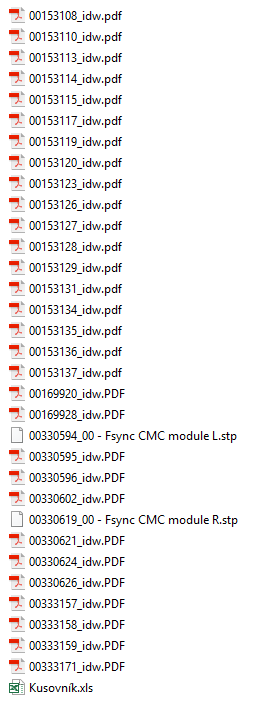 annex 2.bTECHNICAL SPECIFICATION (drawings list)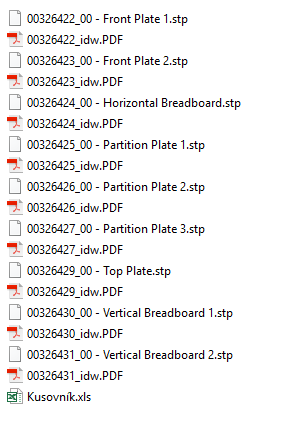 